Establishment Reading Planning Tool  - Access the full Reading Circle here on the Addressing Dyslexia Toolkit. This reflective tool provides opportunities to support effective planning when considering the needs of learners who may be experiencing literacy difficulties. Designed to be flexible, this tool can be used to discuss and evaluate supports, approaches and evidenced based programmes, to identify what is working well and why, what needs to improve, next steps and areas of required professional learning. The collated information can be used to support evidence based improvement planning. 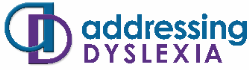 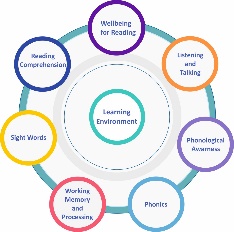 Establishment Reading Planning Tool  - Access the full Reading Circle here on the Addressing Dyslexia Toolkit. This reflective tool provides opportunities to support effective planning when considering the needs of learners who may be experiencing literacy difficulties. Designed to be flexible, this tool can be used to discuss and evaluate supports, approaches and evidenced based programmes, to identify what is working well and why, what needs to improve, next steps and areas of required professional learning. The collated information can be used to support evidence based improvement planning. Establishment Reading Planning Tool  - Access the full Reading Circle here on the Addressing Dyslexia Toolkit. This reflective tool provides opportunities to support effective planning when considering the needs of learners who may be experiencing literacy difficulties. Designed to be flexible, this tool can be used to discuss and evaluate supports, approaches and evidenced based programmes, to identify what is working well and why, what needs to improve, next steps and areas of required professional learning. The collated information can be used to support evidence based improvement planning. Establishment Reading Planning Tool  - Access the full Reading Circle here on the Addressing Dyslexia Toolkit. This reflective tool provides opportunities to support effective planning when considering the needs of learners who may be experiencing literacy difficulties. Designed to be flexible, this tool can be used to discuss and evaluate supports, approaches and evidenced based programmes, to identify what is working well and why, what needs to improve, next steps and areas of required professional learning. The collated information can be used to support evidence based improvement planning. Establishment Reading Planning Tool  - Access the full Reading Circle here on the Addressing Dyslexia Toolkit. This reflective tool provides opportunities to support effective planning when considering the needs of learners who may be experiencing literacy difficulties. Designed to be flexible, this tool can be used to discuss and evaluate supports, approaches and evidenced based programmes, to identify what is working well and why, what needs to improve, next steps and areas of required professional learning. The collated information can be used to support evidence based improvement planning. Establishment/faculty/ department/classDate Wellbeing for Reading: -  (Vision, Hearing ,Language development, Interrupted learning, EAL/Bilingual/, Reading Experiences).Wellbeing for Reading: -  (Vision, Hearing ,Language development, Interrupted learning, EAL/Bilingual/, Reading Experiences).Listening and Talking: - (Listening , Talking & Vocabulary)  Listening and Talking: - (Listening , Talking & Vocabulary)  Listening and Talking: - (Listening , Talking & Vocabulary)  Reading Comprehension Reading Comprehension Phonological Awareness: (Words, Syllables, Rhyme, Phonemes).  Phonological Awareness: (Words, Syllables, Rhyme, Phonemes).  Phonological Awareness: (Words, Syllables, Rhyme, Phonemes).  Sight WordsSight WordsPhonological Awareness: (Words, Syllables, Rhyme, Phonemes).  Phonological Awareness: (Words, Syllables, Rhyme, Phonemes).  Phonological Awareness: (Words, Syllables, Rhyme, Phonemes).  Working Memory and Processing: - (Auditory processing, Visual Processing, Working memory)  Working Memory and Processing: - (Auditory processing, Visual Processing, Working memory)  PhonicsPhonicsPhonicsLearning Environment:     Learning Environment:     Learning Environment:     Learning Environment:     Learning Environment:     Next Steps:Next Steps:Next Steps:Next Steps:Next Steps: